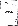 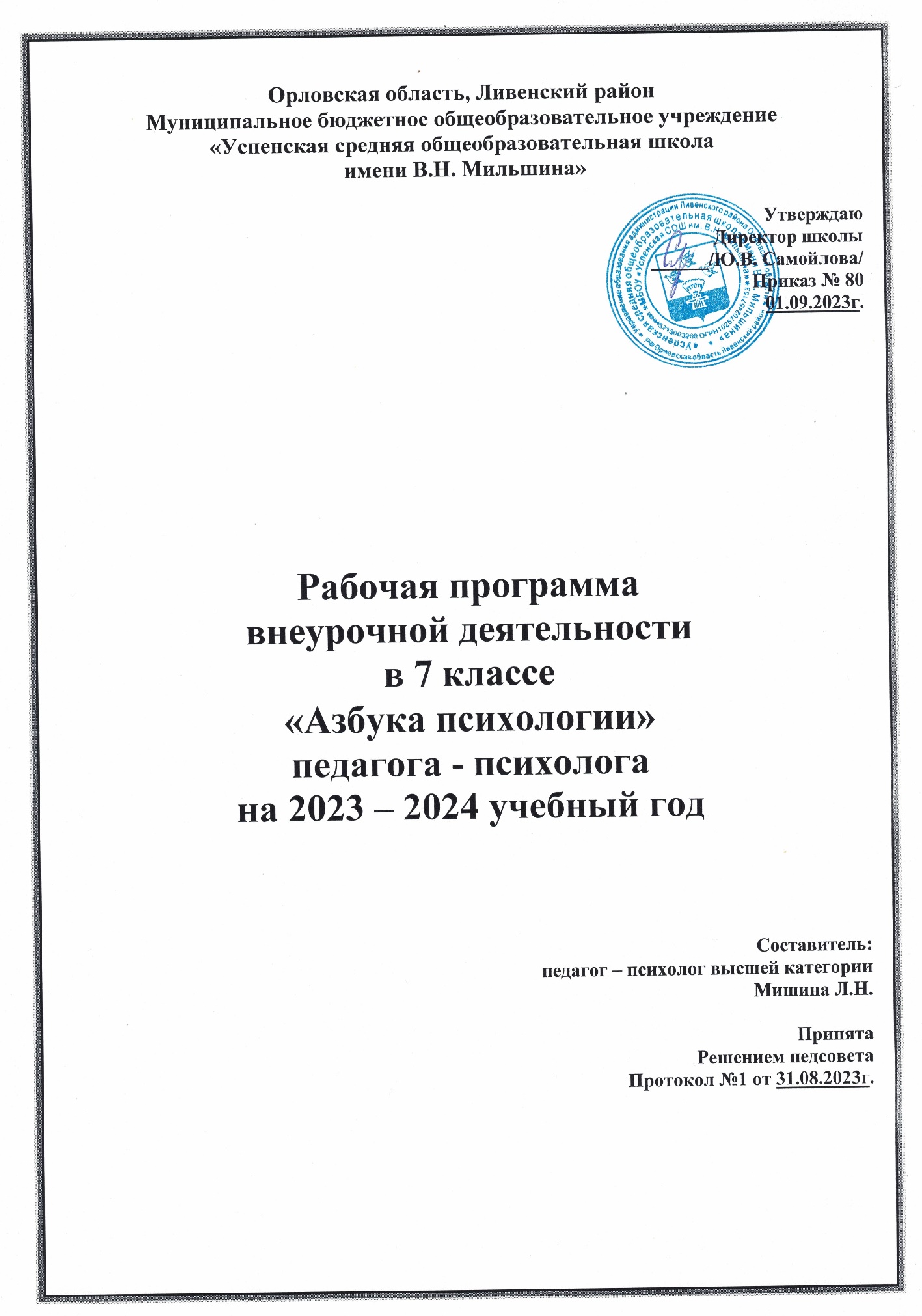 Младший подростковый период – важнейший этап жизни человека, время выборов, которые во многом определяют последующую судьбу. Несмотря на разницу социально-культурного окружения, почти все подростки с особой остротой переживают свое взросление, заявляя об этом через агрессию, непослушание, алкоголь, школьные трудности и т.д. Поэтому так важно, чтобы у детей была возможность поговорить о себе, исследовать себя, получить новые знания о себе. Программа психологических занятий для подростков должна обеспечивать с одной стороны формирование их психологического здоровья, с другой стороны - выполнение основных задач развития. Данная программа включает в себя основные направления работы: аксиологическое, инструментальное, потребностно-мотивационное и развивающее. Аксиологическое направление учит ребенка принимать самого себя и других людей, при этом адекватно осознавая свои и чужие достоинства и недостатки. Инструментальное направление формирует умение осознавать свои чувства, причины поведения, последствия поступков, строить жизненные планы, т.е. помогает личностной рефлексии ребенка. Потребностно-мотивационное направление для подростков предполагает развития умения сделать выбор, готовность нести за него ответственность, а также формирование потребности в самоизменении и личностном росте. Развивающее направление обеспечивает формирование эго-идентичности (Э. Эриксон), половой идентичности и личностного самоопределения (Л.И. Божович).Рабочая программа курса «Азбука психологии» разработана на основе следующих нормативных документов: - Закона РФ «Об образовании» от 29.12.2012 N 273-ФЗ;- Приказа Министерства образования и науки РФ от 17 декабря 2010 года № 1897, зарегистрированного в Министерстве юстиции РФ 01 февраля 2011 года № 19644 «Об утверждении и введении в действие федерального государственного образовательного стандарта основного общего образования»; - письма Министерства образования и науки Российской Федерации от 12 мая 2011 г. № 03-296 «Об организации внеурочной деятельности при введении Федерального образовательного стандарта общего образования»; - Основной образовательной программы ОУ. - В программе учтены идеи и положения Концепции духовно-нравственного развития и воспитания личности гражданина России. Цель программы:Цель изучения программы курса «Азбука психологии»  - решение основных проблем возраста с целью сохранения психологического здоровья детей, а также развитие коммуникативной, познавательной и личностной сфер ребенка. Задачи программы:Обучающие: - научить положительному самоотношению и принятию других людей; - научить рефлексивным умениям;- формировать потребность в саморазвитии. Воспитательные:- воспитывать чувства коллективизма, взаимопомощи, ответственности; - сохранять и поддерживать психологическое здоровье ребенка; - воспитывать нравственные качества обучающихся. Развивающие:-создавать условия для развития личности каждого ребёнка;- развивать положительные эмоции и волевые качества; - развивать умение осознавать свои чувства, причины поведения, последствия поступков, строить жизненные планы. Общая характеристика программы курса «Азбука психологии»Программа внеурочного курса «Азбука психологии» предназначена для учащихся 5  класса. Реализация программы осуществляется на внеурочных занятиях, где используются как коллективные, так и индивидуальные формы работы, а также работа в парах. Чередование форм работы способствует повышению коммуникативных способностей обучающихся, позволяет осуществлять познание себя  активно и деятельностно.Основополагающими принципами построения программы курса «Азбука психологии» являются:- доступность;- практико-ориентированность;- метапредметность. Описание места курса «Азбука психологии» в учебном планеПрограмма курса «Азбука психологии» рассчитана на 34 часа в год (1 час в неделю) реализуется в рамках организации внеурочной деятельности (ФГОС). Направленность: социальное Возраст учащихся: 11-12 лет. Сроки реализации : 1 год. Формы проведения занятий: -индивидуальная работа;-работа в паре; -групповая работа; -коллективная работа. Содержание программы внеурочного курса «Азбука психологии» предоставляет широкие возможности для изучения собственной личности, для развития творческих и интеллектуальных способностей, наблюдательности, для коррекции своих эмоциональных состояний.Требования и результаты к уровню подготовки обучающихсяобучающиеся должны знать:что такое «психология», каково её место в системе наук; об уникальности внутреннего мира каждого; о способах ведения конструктивного диалога;о мотивах выбора друзей.о способах поведения в трудных ситуациях;обучающиеся смогут научиться:анализировать поведение героев притч и сказок, выявлять в них скрытый подтекст; анализировать собственные потребности и цели. анализировать поступки других людей и свои собственные.                   ТЕМАТИЧЕСКОЕ ПЛАНИРОВАНИЕ (34 часа)Содержание программы  включает следующие разделы:Учебно-тематическое планирование занятийУчебно - методическое обеспечение программыВедение курса психологических занятий обеспечивается следующими пособиями:1.О.В.Хухлаева «Тропинка к своему Я». Программа формирования психологического здоровья у младших школьников. Москва, «Генезис», 2011.2.Р.В.Овчарова «Практическая психология в начальной школе», Москва, №п/пСодержание курсаКоличество часов1Раздел 1. Введение в мир психологии. 22Раздел 2.Я имею право чувствовать и выражать свои чувства.43Раздел 3. Мои силы, мои возможности. 44Раздел 4. Я и мой внутренний мир.45Раздел 5. Я расту, я изменяюсь46Раздел 6. Моё будущее.47Раздел 7. Я и мои друзья.78Раздел 8. Что такое сотрудничество?49.Итоговое занятие. 1    №п/п                                                                                                                    Тема занятияКол-во часовПримерное содержание занятийДата проведения по плануДата проведения по фактуРаздел 1. Введение в мир психологииРаздел 1. Введение в мир психологииРаздел 1. Введение в мир психологииРаздел 1. Введение в мир психологииРаздел 1. Введение в мир психологииРаздел 1. Введение в мир психологии1Вводное занятие1Введение в тему. Диагностика эмоционально-волевой сферы детей2Зачем человеку занятия психологией?1Беседа «Что такое «психология?» Упр. «Счастье – это…», рисунок счастливого человека. дискуссия на тему «счастье»Раздел 2. Я имею право чувствовать и выражать свои чувстваРаздел 2. Я имею право чувствовать и выражать свои чувстваРаздел 2. Я имею право чувствовать и выражать свои чувстваРаздел 2. Я имею право чувствовать и выражать свои чувстваРаздел 2. Я имею право чувствовать и выражать свои чувстваРаздел 2. Я имею право чувствовать и выражать свои чувства3-4Чувства бывают разные2Разминка «Закончи предложение», игры-упражнения «Изобрази чувство», «Испорченный телефон», работа со сказкой.5Что такое страх  и как с ним справиться1Разминка «Закончи предложение», игры-упражнения «Отгадай чувство», «Детские страхи и страхи пятиклассников»,6Имею ли я право сердиться и обижаться1Разминка «Найди лишнее слово», «Обида». Психологические этюды.Раздел 3. Кто Я? Мои силы, мои возможностиРаздел 3. Кто Я? Мои силы, мои возможностиРаздел 3. Кто Я? Мои силы, мои возможностиРаздел 3. Кто Я? Мои силы, мои возможностиРаздел 3. Кто Я? Мои силы, мои возможностиРаздел 3. Кто Я? Мои силы, мои возможности7Кто я, какой я?1Разминка «Угадай, чей голос».Анкета «Вот я какой!». Игры-упражнения «Кого загадал ведущий», «Нарисуй свою роль».8Я и мои способности1Разминка «Угадай, чьи ладони». Тест «Мои способности», Игры-упражнения «Угадай профессию», «Я могу, я умею», работа в подгруппах9Я мечтаю!1Разминка «Я – невидимка». Игры-упражнения «Зачем мечтают люди», «Закончи предложения», «Заветное желание», работа с рисунками «Мой автопортрет».10Я – это мои цели.1Разминка «Эпиграф», «Ассоциации». Тест на уровень притязаний. Упр. «Символ моей веры в себя». терапевтические метафорыРаздел 4. Я и мой внутренний мир.Раздел 4. Я и мой внутренний мир.Раздел 4. Я и мой внутренний мир.Раздел 4. Я и мой внутренний мир.Раздел 4. Я и мой внутренний мир.Раздел 4. Я и мой внутренний мир.11Каждый видит мир и чувствует по -разному1Разминка «Найди слово», «Мысленная картинка». «Психологические загадки», работа со сказкой.12Мой внутренний мир ценен и уникален1Разминка «Найди отличия», «Мысленная картинка». Упр.«Психологические загадки», «Я внутри и снаружи», «Сны», «Маленький принц».13Чему могут научить трудные ситуации1Разминка «Самое длинное», «Объясни значение». Упр. «Плюсы и минусы», «Копилка трудных ситуаций», терапевтические метафоры.14В трудной ситуации я ищу силу внутри себя1Разминка «Самое длинное», «Что лишнее».Упр. «Прикоснись к своим соседям», «Внутренняя сила». Работа со сказкой.Раздел 5. Я расту, я изменяюсьРаздел 5. Я расту, я изменяюсьРаздел 5. Я расту, я изменяюсьРаздел 5. Я расту, я изменяюсьРаздел 5. Я расту, я изменяюсьРаздел 5. Я расту, я изменяюсь15Я и моё детство 1Разминка «Маленькое имя»,  « Раньше и сейчас». «Психологические загадки».Упр. «Любимая игрушка». Психологические этюды.16Нужно ли человеку меняться1Разминка «Что изменилось», игры-упражнения «Мои важные изменения», «Любимый сказочный герой»17-18Я расту, я изменяюсь2Разминка «Неопределённые картинки», беседа «Качества человека и его поведение», упр. «Чаша доброты».Раздел 6. Я и моё будущееРаздел 6. Я и моё будущееРаздел 6. Я и моё будущееРаздел 6. Я и моё будущееРаздел 6. Я и моё будущееРаздел 6. Я и моё будущее19Моё будущее1Разминка «Заглянуть во взрослый мир», «Объясни значение».Упр. «Если человек…», «Я в будущем», терапевтические метафоры.20Кем бы я хотел стать1Разминка «Что изменилось», игра-упражнение «Моя будущая профессия», рисование «Я в настоящем, прошлом и будущем»21-22Хочу вырасти здоровым человеком2Разминка «Самое главное», игра-упражнение «Рюкзак пожеланий», беседа о взаимосвязи физического и психического здоровьяРаздел 7. Я и мои друзьяРаздел 7. Я и мои друзьяРаздел 7. Я и мои друзьяРаздел 7. Я и мои друзьяРаздел 7. Я и мои друзьяРаздел 7. Я и мои друзья23-24Настоящий друг. Умею ли я дружить?2Разминка «Добрые дела и отношения»,тест «Умею ли я дружить?»,«Психологические загадки».Упр. «Красивые поступки», «Любимая фотография». Беседа «Качества настоящего друга». Психологические этюды.25-26Трудности в отношениях с друзьями. Мои «колючки». Мои «магнитики»2Разминка «Самое короткое», «Объясни значение».Упр. «Если человек…», «Качества моего друга», «Мои колючки», «Мои магнитики»,терапевтические метафоры.27Ссора и драка1Разминка «Из пяти слов», «Объясни значение».Упр. «Покажи ситуацию», психологические этюды «Ссора друзей», «Жадина», «Эгоист».28-29Что такое одиночество2Разминка «Запиши наоборот», «Объясни значение». Дискуссия «Какого человека можно назвать одиноким», упр. «Одиночество в классе», работа с литературными текстами.Раздел 8. Что такое сотрудничествоРаздел 8. Что такое сотрудничествоРаздел 8. Что такое сотрудничествоРаздел 8. Что такое сотрудничествоРаздел 8. Что такое сотрудничествоРаздел 8. Что такое сотрудничество30-31Я умею понимать другого2Разминка «Какого человека можно назвать…», «Что лишнее».Упр. «Изобрази ситуацию»,этюды « На детской площадке», «Конфета»32Я умею договариваться с людьми1Разминка «Умей сказать приятные слова».»Передай чувство». Упр. «Извини меня». Этюды «Кто лишний?», «Я умею договариваться».33Мы умеем действовать сообща1Разминка   «Мы  умеем…»,         «Рыба, птица, зверь». Упр. «Изобрази ситуацию», сказка «Чтобы тебя любили», коллективный рисунок.34Итоговое занятие1Заключительная диагностика эмоционально-волевой сферы, игры и упражнения по выбору